de Broglie Matter Waves and Photon Interactionsde Broglie – If light can act as a particle, then matter can act as a wave. Davisson-Germer: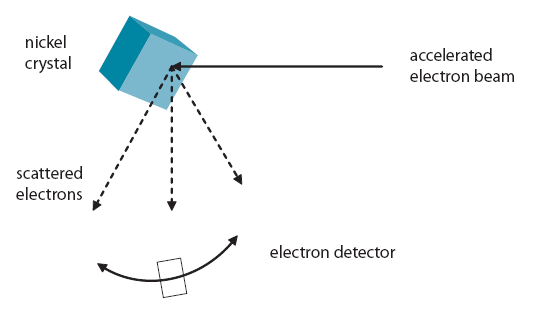 Example 1: What is the de Broglie wavelength of a 0.145 kg baseball going 40. m/s?Example 2: Through what potential must you accelerate an electron so that it has a wavelength of 1.0 nm?Example 3: A 632.8. nm photon has what momentum?  A 1.0 mW laser beam has 3.2x1015 of these photons per second.  What net force does this beam exert on a surface where they are absorbed?Photon Interactions with matter:Photo-electric Effect - photon ejects electron from a metal surfaceCompton Scattering - Photon scatters (bounces) off an electron.  Electron and photon go off in different directions, and photon's wavelength goes down.  (Loses energy...)Absorption - Photon energy is the same as a transition energy, so it bumps an electron up an energy level and is absorbedPair Production - A photon passing by a mass (nucleus, or electron) spontaneously creates a matter-anti matter pair.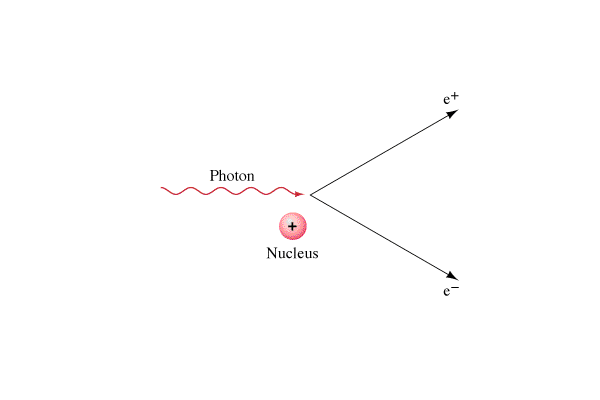 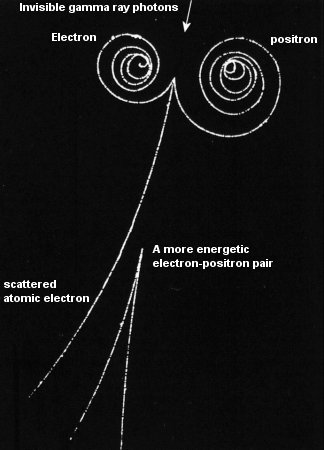 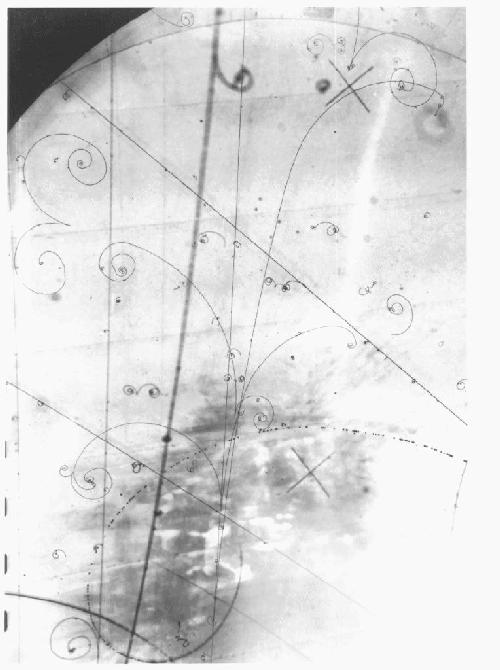 Photon energy = Energy to create matter + Kinetic energy of pair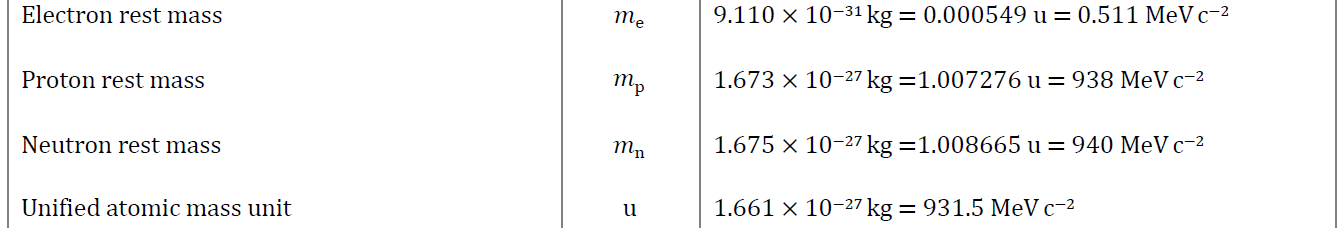 Example 1:  What energy photon (in MeV) is needed to create a electron-positron pair each with a kinetic energy of 0.34 MeV?  What is the wavelength of that photon?Example 2:  A 0.00025 nm photon creates a electron-positron pair.  What is the kinetic energy of each particle? The wavelength/momentum of a particle:p = momentum (kg m/s)h = Planck’s constant = 6.626x10-34 Js = wavelength (m)The momentum of a particle:p = momentum (kg m/s)m = mass (kg)v = velocity (m/s)